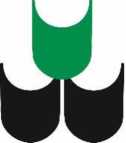 УВАЖАЕМЫЕ КЛИЕНТЫ И ПАРТНЕРЫ!Обращаем Ваше внимание на изменение ставки НДС. При реализации ряда товаров производстваNITA-FARM будет применяться ставка НДС 10 %.Компания NITA-FARM информирует Вас о изменениях ставки НДС с 18% до 10% на ряд продуктов в связи с выходом и официальным опубликованием Постановления Правительства РФ от 23 января 2018 г. № 50 "О внесении изменений в постановление Правительства Российской Федерации от 15 сентября 2008 г. № 688".№ПрепаратЦена за единицу без НДС, руб.с НДС, руб.НДС, %Кол-во единиц в транспортной таре№РФРФРФРФ1Азитронит 100 мл10502Азитронит М 100 мл10503Альвет 12,5 кг, за 1кг1014Альвет 50 г10505Альвет 500 г10106Альвет-суспензия 10% 100 мл10507Альвет-суспензия 10% 1 л1088Амоксигард 100 мл1050№ПрепаратЦена за единицу без НДС, руб.с НДС, руб.НДС, %Кол-во единиц в транспортной таре№РФРФРФРФ9Амоксициллин 150 100 мл105010Амоксициллин 150 250 мл ПОД ЗАКАЗ101811Амоксициллин 150 50 мл105012Бутофан 100 мл105013Бутофан ОR 1 л18814Бутофан ОR 5 л, лПОД ЗАКАЗ	18215ГАН 1 л18816ГАН 20 л, за 1 л18117ГАН 5 л, за1 л18218Гелерон 250 мл181519Гелерон 5 л, за 1 л18220Г ель двойного действия 250 мл181521Дезоклин 1 кг18622Дезоклин 2,5 кг, за 1 кг18423Дитрим 100 мл105024Дитрим 20 мл106025Дитрим 50 мл105026Дитрим порошок 500 г101027Доксилокс 100 мл105028Доксилокс ОR 1 л108№ПрепаратЦена за единицу без НДС, руб.с НДС, руб.НДС, %Кол-во единиц в транспортной таре№РФРФРФРФ29Доксилокс OR 5 л, за1 л ПОД ЗАКАЗ10230Доксилокс FEED 1 кг18231Е-селен 100 мл105032Е-селен 50 мл105033Е-селен OR 1 л10834Ивермек - ON 1 л18835Ивермек 1 мл1020036Ивермек 100 мл105037Ивермек 20 мл106038Ивермек 250 мл101839Ивермек 50 мл105040Ивермек 500 мл101041Ивермек OR 500 мл1810042Ивермек-гель 30 мл105043Ивермек-спрей 30 мл105044Йодопен 2 таб (блистер)106045Кальция борглюконат 100 мл105046Кальция борглюконат 250 мл105047Клозатрем 100 мл105048Клозатрем 250 мл ПОД ЗАКАЗ1050№ПрепаратЦена за единицу без НДС, руб.с НДС, руб.НДС, %Кол-во единиц в транспортной таре№РФРФРФРФ49Комплекс витаминов А, Д3, Е вмасле 100 мл	105050Кофеина бензоат натрия 20% 100 мл105051Кофеина бензоат натрия 20% 20 мл106052Ксиланит 50 мл105053Левамизол 75 50 мл105054Лексофлон OR 1 л10855Лексофлон, 100 мл105056Мастисан 100 мл105057Мастомицин 10 мл1012058Мерадок100 мл105059Метронид 50 100 мл105060Метронид 50 50 мл105061Неозидин 2,36 г106062Неозидин М 100 мл105063Неозидин М 20 мл106064Неозидин М 50 мл105065Нитамин 100 мл105066Нитамин 50 мл105067Нитамин ОR 1 л10868Нитокс 200 100 мл1050№ПрепаратЦена за единицу без НДС, руб.с НДС, руб.НДС, %Кол-во единиц в транспортной таре№РФРФРФРФ69Нитокс 200 20 мл106070Нитокс 200 50 мл105071Нитокс Форте 100 мл105072Пневмотил 1 л10873Пневмотил 100 мл105074Риказол 100 мл105075Сепранол 2 таб (блистер)106076Септогель туба 30 мл105077Септогель шприц 10 мл1012078Септо-спрей 100 мл105079Стролитин 1 л18280Стролитин 5 л, л27281Тетравит 100 мл105082Тетрагидровит 100 мл105083Тиалонг100 мл105084Тилозин 200 100 мл105085Тилозин 200 20 мл106086Тилозин 200 50 мл105087Тилозин 50 100 мл105088Тилозин 50 20 мл1050№ПрепаратЦена за единицу без НДС, руб.с НДС, руб.НДС, %Кол-во единиц в транспортной таре№РФРФРФРФ89Тилозин 50 50 мл105090Утеротон 100 мл105091Ферран 100 мл105092Флоридокс 50 мл ПОД ЗАКАЗ105093Флорокс 100 мл105094Флунекс 100 мл105095Фулгард 1 л18896Фулгард 5 л, л18297Фулгард 20 л, л18198Цефтонит 100 мл105099Цефтонит 50 мл1050100Цефтонит Форте 100 мл1050101Цифлунит - ON 1 л188102Цифлунит - ON 100 мл18100103Цифлунит - ON 5 л,за 1 л182104Цифлунит 100 мл1050105Цифлунит 500 мл1050106Цифлунит Флок 4*500 мл103107Цифлунит Флок 500 мл1012108Энронит 50 мл1050№ПрепаратЦена за единицу без НДС, руб.с НДС, руб.НДС, %Кол-во единиц в транспортной таре№РФРФРФРФ109Энронит 100 мл1050110Энронит OR 1 л108111Энронит OR 5 л, л102112Энронит OR 100 мл1050